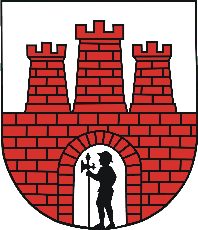 Urząd Miejski w Sulejowie	Telefon 44  61 02 501ul. Konecka 42	Tel/faks 44  61 62 55197-330 Sulejów	e-mail: um@sulejow.pl	www.sulejow.pl								Sulejów, dnia ………………Nasz znak: BOM.152.4.2023Szulc-Efekt sp. z o. o., Prezes Zarządu Adam Szulc, ul. Poligonowa 1, 04-451 Warszawa,robotyzacja@samorzad.plW odpowiedzi na petycję wniesioną drogą elektroniczną email w dniu 27 października 2023 r. do Urzędu Miejskiego w Sulejowie o poniższej treści:II - Petycja Odrębna §2.1p) W trybie Ustawy o petycjach (Dz.U.2018.870 tj. z dnia 2018.05.10)  -  biorąc pod uwagę, oszczędności w wydatkowaniu środków publicznych oraz w oszczędności w roboczogodzinach pracy Urzędników jakie osiągają urzędy, które intensywnie i skutecznie wdrażają procesy informatyzacji, integracji oprogramowania i automatyzacji procedur co  należy z pewnością do wartości wymagających szczególnej ochrony w imię dobra wspólnego, mieszczących się w zakresie zadań i kompetencji adresata petycji - wnosimy o:§2.2p)  dokonanie analizy  rodzącego się rynku usług związanych z automatyzacją i robotyzacją w kontekście ewentualnego bezpłatnego przeprowadzenia audytu technologicznego w Urzędzie mającego na celu zidentyfikowanie możliwości wprowadzenia automatyzacji w różnych obszarach powierzonych gminie zadań publicznych. Zdaniem składającego petycję - po wykonaniu takiego bezpłatnego audytu technologicznego Decydenci mogliby oszacować w ramach wykonanego rekonesansu zainicjowanego niniejszą petycją -   oszczędności, które mogłyby wyniknąć z takiej automatyzacji, zdefiniować obszary podatne na błędy i definicją obszarów, w których wprowadzenie rozwiązań automatyzacyjnych przyczyniłoby się do oszczędności i usprawnienia pracy w gminie Z szerszą tematyką tego typu oraz z możliwościami wykonania darmowych audytów technologicznych można zapoznać się w sieci Internet inter alia na stornach WWW Usługodawców - dla przykładu: https://samorzad.g1ant.com  etc §2.3p)   Zaplanowanie permanentnego  podnoszenia kwalifikacji pracowników w tym zakresie w ramach szkoleń i audytów w omawianym obszarze  również na mocy kwantyfikacji dokonanych w ramach art. 29 Ustawy o z dnia 21 listopada 2008 r. o pracownikach samorządowych t.j. (Dz. U. z 2022 r. poz. 530)   §2.4p) Aby zachować pełną jawność i transparentność działań - wnosimy o opublikowanie treści petycji na stronie internetowej podmiotu rozpatrującego petycję lub urzędu go obsługującego (Adresata)  - na podstawie art. 8 ust. 1 ww. Ustawy o petycjach   - co jest jednoznaczne z wyrażeniem zgody na publikację wszystkich danych. Chcemy działać w pełni jawnie i transparentnie. Informuję, że w przyszłości planuje się w tut. Urzędzie przeprowadzenia audytu technologicznego mającego na celu zidentyfikowanie możliwości wprowadzenia automatyzacji w różnych obszarach powierzonych gminie zadań publicznych (analiza rodzących się na rynku usług związanych z automatyzacją i robotyzacją). Planuje się ponadto dalsze podnoszenie kwalifikacji pracowników w omawianym obszarze  również na mocy kwantyfikacji dokonanych w ramach art. 29 Ustawy o z dnia 21 listopada 2008 r. o pracownikach samorządowychJednocześnie informuję, że przedmiotowa petycja została umieszczona w BIP / Informacje / Petycje/ Petycje do Burmistrza Sulejowa/ Petycje 2023 link Petycje 2023, menu 1328 - BIP - Urząd Miejski w Sulejowie (biuletyn.net)Otrzymują:1. Szulc-Efekt sp. z o. o., Prezes Zarządu Adam Szulc, ul. Poligonowa 1, 04-451 Warszawa,2. a/a